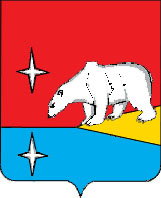 СОВЕТ ДЕПУТАТОВГОРОДСКОГО ОКРУГА ЭГВЕКИНОТР Е Ш Е Н И Еот 26 января 2024 г.  		        	     № 36  			                    п. ЭгвекинотОб утверждении Положения о денежном содержании муниципальных служащих, размере и условиях ежемесячных и иных дополнительных выплат муниципальным служащим органов местного самоуправления и муниципальных органовгородского округа Эгвекинот	Руководствуясь статьями 132, 134, 135, 144, 146, 148, 315-317 Трудового кодекса Российской Федерации, пунктом 4 статьи 86 Бюджетного кодекса Российской Федерации, частью 2 статьи 53 Федерального закона от 6 октября 2003 г. № 131-ФЗ «Об общих принципах организации местного самоуправления в Российской Федерации», Кодексом о муниципальной службе Чукотского автономного округа, Уставом городского округа Эгвекинот, Совет депутатов городского округа Эгвекинот	Р Е Ш И Л :	1. Утвердить прилагаемое Положение о денежном содержании муниципальных служащих, размере и условиях ежемесячных и иных дополнительных выплат муниципальным служащим органов местного самоуправления и муниципальных органов городского округа Эгвекинот.  	2. Признать утратившими силу:1) Решение Совета депутатов городского округа Эгвекинот от 11 июля 2022 г. № 191 «Об утверждении Положения о денежном содержании муниципальных служащих, размере и условиях ежемесячных и иных дополнительных выплат муниципальным служащим органов местного самоуправления и муниципальных органов городского округа Эгвекинот»;2) Решение Совета депутатов городского округа Эгвекинот от 30 сентября 2022 г. № 204 «О внесении изменений в Положение о денежном содержании муниципальных служащих, размере и условиях ежемесячных и иных дополнительных выплат муниципальным служащим органов местного самоуправления и муниципальных органов городского округа Эгвекинот, утвержденное решением Совета депутатов городского округа Эгвекинот от 11 июля 2022 года № 191»;3) Решение Совета депутатов городского округа Эгвекинот от 16 декабря 2022 г. № 236 «О внесении изменений в Положение о денежном содержании муниципальных служащих, размере и условиях ежемесячных и иных дополнительных выплат муниципальным служащим органов местного самоуправления и муниципальных органов городского округа Эгвекинот, утвержденное решением Совета депутатов городского округа Эгвекинот от 11 июля 2022 года № 191»;4) Решение Совета депутатов городского округа Эгвекинот от 30 ноября 2023 г. № 17 «О внесении изменений в Положение о денежном содержании муниципальных служащих, размере и условиях ежемесячных и иных дополнительных выплат муниципальным служащим органов местного самоуправления и муниципальных органов городского округа Эгвекинот, утвержденное решением Совета депутатов городского округа Эгвекинот от 11 июля 2022 года № 191»;5) Решение Совета депутатов городского округа Эгвекинот от 26 декабря 2023 г. № 28 «О внесении изменений в Положение о денежном содержании муниципальных служащих, размере и условиях ежемесячных и иных дополнительных выплат муниципальным служащим органов местного самоуправления и муниципальных органов городского округа Эгвекинот, утвержденное решением Совета депутатов городского округа Эгвекинот от 11 июля 2022 года № 191».3. Настоящее решение подлежит обнародованию в местах, определенных Уставом городского округа Эгвекинот, и размещению на официальном сайте Администрации городского округа Эгвекинот в информационно-телекоммуникационной сети «Интернет».4. Настоящее решение вступает в силу со дня обнародования и распространяет свое действие на правоотношения, возникшие с 1 января 2024 года.5. Контроль за исполнением настоящего решения возложить на Председателя Совета депутатов городского округа Эгвекинот Шаповалову Н.С.П О Л О Ж Е Н И Ео денежном содержании муниципальных служащих,размере и условиях ежемесячных и иных дополнительных выплат муниципальным служащим органов местного самоуправления и муниципальных органов городского округа Эгвекинот1. Общие положения	1. Настоящее Положение определяет размеры должностных окладов муниципальных служащих, замещающих должности муниципальной службы в органах местного самоуправления и муниципальных органах городского округа Эгвекинот (далее – муниципальные служащие), размеры и условия ежемесячных и иных дополнительных выплат, а также порядок их осуществления. 2. Структура денежного содержания муниципальных служащих1. Денежное содержание муниципальных служащих состоит из месячного оклада муниципального служащего в соответствии с замещаемой им должностью муниципальной службы (далее - должностной оклад), а также из ежемесячных и иных дополнительных выплат (далее - дополнительные выплаты).2. К ежемесячным и дополнительным выплатам относятся:1) оклад за классный чин;2) ежемесячная надбавка к должностному окладу за выслугу лет на муниципальной службе;3) ежемесячная процентная надбавка к должностному окладу за работу со сведениями, составляющими государственную тайну;4) ежемесячная надбавка к должностному окладу за особые условия муниципальной службы;5) премии, в том числе за выполнение особо важных и сложных заданий;6) ежемесячное денежное поощрение;7) единовременная выплата при предоставлении ежегодного оплачиваемого отпуска;8) материальная помощь.3. Муниципальным служащим производятся другие дополнительные выплаты:1) ежемесячная процентная надбавка к должностному окладу за стаж работы в структурных подразделениях по защите государственной тайны;2) предусмотренные федеральными законами и иными нормативными правовыми актами Российской Федерации, законами Чукотского автономного округа, иными нормативными правовыми актами Чукотского автономного округа и муниципальными правовыми актами городского округа Эгвекинот;3) доплата в виде разницы между размером начисленного пособия по временной нетрудоспособности и размером сохраняемого денежного содержания на период временной нетрудоспособности, установленного ему на день наступления временной нетрудоспособности, которое состоит из должностного оклада муниципального служащего в соответствии с замещаемой им должностью муниципальной службы и дополнительных выплат, предусмотренных подпунктами 1 - 4, 6 пункта 1 настоящего Положения, а также премии, в том числе за выполнение особо важных и сложных заданий в размере 1/12 каждой из фактически начисленных выплат за 12 календарных месяцев, предшествующих дню наступления временной нетрудоспособности. При этом размер денежного содержания на период временной нетрудоспособности определяется путем деления исчисленного денежного содержания на число календарных дней в месяце и умножения на число календарных дней, приходящихся на период временной нетрудоспособности.4. Выплата должностного оклада, а также предусмотренные настоящим Положением ежемесячные и иные дополнительные выплаты производятся с учетом районного коэффициента и процентной надбавки к заработной плате за работу в районах Крайнего Севера, установленных нормативными  правовыми актами Российской Федерации.3. Размеры должностных окладов муниципальных служащих1. Размеры должностных окладов муниципальных служащих устанавливаются в расчетных единицах, указанных в таблице 1.								   Таблица  12. Установить размер расчетной единицы, равной 182,8 рублей.3. Размеры должностных окладов подлежат округлению до целого рубля в сторону увеличения.4. Размеры дополнительных выплат, устанавливаемых муниципальным служащим, и порядок их установления1. Установить размеры окладов за классный чин муниципальных служащих согласно таблице 2. Таблица 22. Ежемесячная надбавка к должностному окладу за выслугу лет в зависимости от стажа муниципальной службы устанавливается в следующих размерах: 3. Ежемесячная процентная надбавка к должностному окладу за работу со сведениями, составляющими государственную тайну, устанавливается в размерах и порядке, определяемых законодательством Российской Федерации.4. Муниципальному служащему устанавливается ежемесячная надбавка к должностному окладу за особые условия муниципальной службы в размере до 200 процентов должностного оклада.4.1. Критериями для установления размера ежемесячной надбавки к должностному окладу за особые условия муниципальной службы являются уровень профессиональной квалификации муниципального служащего, новаторство, инициатива, компетентность в принятии решений, привлечение его к особо важным, сложным и ответственным работам, конкретные результаты работы.4.2. Размер ежемесячной надбавки к должностному окладу за особые условия муниципальной службы каждого конкретного муниципального служащего устанавливается правовым актом руководителя органа местного самоуправления или муниципального органа городского округа Эгвекинот.4.3. Размер ежемесячной надбавки к должностному окладу за особые условия муниципальной службы может быть в любое время изменен в зависимости от результатов труда муниципального служащего.5. Премия, в том числе за выполнение особо важных и сложных заданий (далее – премия).5.1. Премирование является одной из форм материального стимулирования эффективного и добросовестного исполнения муниципальными служащими своих должностных обязанностей. Выплата премий муниципальным служащим производится в целях их материального стимулирования за результаты профессиональной служебной деятельности по результатам оценки за расчетный период, исходя из результатов их деятельности. Премирование производится за образцовое выполнение трудовых обязанностей, проявление инициативы, за выполнение особо важных и сложных заданий, расширенный объем работы, а также в целях совершенствования системы материального обеспечения и стимулирования профессиональной служебной деятельности муниципальных служащих городского округа Эгвекинот.5.2. Премия не ограничивается максимальными размерами, а также не является гарантированной частью денежного содержания.5.3. В качестве расчетного периода для выплаты премий применяются месяц, квартал и год (далее - расчетный период). Премирование производиться и в иные сроки, которые определяются руководителем органа местного самоуправления или муниципального органа городского округа Эгвекинот.5.4. При определении размера премии учитываются:а) степень сложности, важность и качество выполнения заданий;б) личный вклад муниципального служащего в обеспечение выполнения задач и функций, возложенных на орган местного самоуправления или муниципальный орган в установленной сфере деятельности;в) эффективность исполнения должностных обязанностей, предусмотренных служебным контрактом (трудовым договором), и поручений руководства;г) оперативность и профессионализм муниципального служащего в решении вопросов, входящих в его компетенцию;д) соблюдение служебной (трудовой) дисциплины и служебного (трудового) распорядка;е) достижение ключевых показателей эффективности; ж) фактический уровень занятости муниципального служащего.5.5. Премия, в том числе за выполнение особо важных и сложных заданий, конкретному муниципальному служащему и ее размер устанавливается правовым актом руководителя органа местного самоуправления или муниципального органа городского округа Эгвекинот, на основании предложений руководителей структурных подразделений, в части индивидуальных размеров премии муниципальных служащих, находящихся в их подчинении.5.6. Индивидуальные размеры премий руководителям отраслевых органов устанавливаются Главой Администрации городского округа Эгвекинот или лицом его замещающим.5.7. Вопрос о выплате премии муниципальным служащим, имеющим дисциплинарные взыскания, а также взыскания за несоблюдение ограничений и запретов, требований о предотвращении или об урегулировании конфликта интересов и неисполнение обязанностей, установленных в целях противодействия коррупции, а также муниципальным служащим, в отношении которых проводится служебная проверка, решается руководителем органа местного самоуправления или муниципального органа городского округа Эгвекинот.5.8.Премия выплачивается одновременно с заработной платой и учитывается во всех случаях исчисления среднего заработка.6. Размеры ежемесячного денежного поощрения устанавливаются дифференцированно по конкретной должности муниципальной службы, введенной в органе местного самоуправления, ином муниципальном органе в следующих размерах:6.1. Муниципальный служащий может быть частично или полностью лишен ежемесячного денежного поощрения:а) за нарушение трудовой дисциплины и правил внутреннего трудового распорядка;б) за несвоевременное или некачественное выполнение заданий, поручений и распоряжений руководства органа местного самоуправления или муниципального органа либо непосредственного руководителя;в) разглашение служебной и иной информации, ставшей ему известной при исполнении должностных обязанностей;г) за нарушение сроков представления отчетности и информаций в вышестоящие органы управления;д) за некачественное и недостоверное исполнение документов;е) за несвоевременное рассмотрение обращений граждан;ж) за иные упущения в работе при исполнении должностных обязанностей. Основанием для лишения ежемесячного денежного поощрения является правовой акт руководителя органа местного самоуправления или муниципального органа городского округа Эгвекинот. Полное или частичное лишение ежемесячного денежного поощрения производится за период, в котором было допущено упущение в работе.7. Муниципальным служащим при предоставлении ежегодного оплачиваемого отпуска производится единовременная выплата в размере 20 (двадцати) тысяч рублей. 7.1. В случае, если муниципальный служащий не использовал в течение года своего права на отпуск, вышеуказанная единовременная выплата должна быть произведена в конце года.7.2. При приеме или увольнении муниципального служащего в течение календарного года, единовременная выплата при предоставлении ежегодного оплачиваемого отпуска производится в размере пропорциональном числу полных отработанных календарных месяцев в данном рабочем году.Единовременная выплата при предоставлении ежегодного оплачиваемого отпуска выплачивается работнику в полном размере, независимо от фактически отработанного времени в случаях:а) увольнения в связи с ликвидацией органа местного самоуправления или муниципального органа городского округа Эгвекинот;б) увольнения по собственному желанию в связи с переездом к новому месту жительства в другую местность;в) увольнения в связи с уходом на пенсию;г) увольнения в связи с окончанием срока полномочий.8. Один раз в календарном году каждому муниципальному служащему оказывается материальная помощь в размере двух должностных окладов муниципального служащего и двух окладов за классный чин.	8.1. Выплата материальной помощи не зависит от итогов оценки результатов труда муниципального служащего.8.2. Муниципальным служащим, уволившимся или принятым в течение календарного года (не отработавшим полного календарного года), выплата материальной помощи производится пропорционально числу полных отработанных календарных месяцев в данном рабочем году.	Материальная помощь работнику выплачивается в полном размере, независимо от фактически отработанного времени в случаях:	а) увольнения в связи с ликвидацией органа местного самоуправления или муниципального органа городского округа Эгвекинот;	б) увольнения по собственному желанию в связи с переездом к новому месту жительства в другую местность;	в) увольнения в связи с уходом на пенсию;	г) увольнения в связи с окончанием срока полномочий.	9. За счет экономии фонда оплаты труда может оказываться дополнительная материальная помощь:- муниципальным служащим, дети которых являются выпускниками 11-го класса общеобразовательной школы - в размере 10000 рублей;- в случае смерти матери, отца, мужа, жены, детей муниципального служащего - в размере 10000 рублей;- родственникам (супругу (супруге), одному из родителей, детям) муниципального служащего, в случае его смерти - в размере 15000 рублей.9.1. В случае смерти супруга (супруги), родителей, детей муниципального служащего материальная помощь выплачивается на основании заявления муниципального служащего при представлении копии свидетельства о смерти умершего и документов, подтверждающих родство с умершим.9.2. В случае смерти муниципального служащего материальная помощь выплачивается на основании заявления одного из близких родственников (супруги (супруга), одного из родителей, детей) с приложением копии свидетельства о смерти умершего и документов, подтверждающих родство с умершим.9.3. Материальная помощь может выплачиваться и в иных отдельных случаях (заболевание, причинение ущерба стихийным или иным бедствием и т.п.) в размере не более одного должностного оклада.9.4. Общая сумма материальной помощи, выплачиваемой в календарном году конкретному муниципальному служащему, максимальными размерами не ограничивается.	9.5. Выплата дополнительной материальной помощи производится по решению руководителя органа местного самоуправления или муниципального органа городского округа Эгвекинот с изданием соответствующего правового акта на основании личного заявления муниципального служащего.	9.6. Решение о выплате дополнительной материальной помощи руководителям отраслевых органов принимается Главой Администрации городского округа Эгвекинот или лицом его замещающим.	9.7. Выплата материальной помощи производится с учетом районного коэффициента и процентной надбавки к заработной плате за работу в районах Крайнего Севера, установленных нормативными  правовыми актами Российской Федерации.	10. За счет средств экономии по фонду оплаты труда за особые отличия при прохождении муниципальной службы и достижение высоких результатов в служебной деятельности, безупречную и продолжительную муниципальную службу могут применяться следующие материальные поощрения:	1) выплата единовременного денежного поощрения при объявлении благодарности  награждении Почетной грамотой Думы Чукотского автономного округа, Почетной грамотой Губернатора Чукотского автономного округа, при присвоение иных наград Чукотского автономного округа, при награждении наградами Российской Федерации;		2) выплата единовременного денежного поощрения в связи с персональными юбилейными датами (50, 55, 60 и каждые последующие 5 лет со дня рождения);	3) выплата единовременного денежного поощрения в связи с государственными праздниками;	4) выплата единовременного денежного поощрения в связи с профессиональными праздниками, установленными законодательством Российской Федерации;	5) выплата единовременного денежного поощрения при увольнении в связи с выходом на муниципальную пенсию за выслугу лет.	10.1. Выплата единовременного денежного поощрения производится в следующих размерах:	1) при объявлении Благодарности - один должностной оклад, при награждении Почетной грамотой Думы Чукотского автономного округа, Почетной грамотой Губернатора Чукотского автономного округа, при присвоение иных наград Чукотского автономного округа, при награждении наградами Российской Федерации – два должностных оклада;	2) в связи с персональными юбилейными датами (50, 55, 60 и каждые последующие 5 лет со дня рождения) – два должностных оклада;	3) в связи с государственными праздниками - один должностной оклад;	4) в связи с профессиональными праздниками, установленными законодательством Российской Федерации - один должностной оклад;	5) при увольнении в связи с выходом на муниципальную пенсию за выслугу лет – два должностных оклада;	10.2. Единовременное денежное поощрение конкретному муниципальному служащему и его размер устанавливается правовым актом руководителя органа местного самоуправления или муниципального органа городского округа Эгвекинот.	10.3. Решение о выплате единовременного поощрения руководителям отраслевых органов принимается Главой Администрации городского округа Эгвекинот или лицом его замещающим.	10.4. Выплата единовременного поощрения производится с учетом районного коэффициента и процентной надбавки к заработной плате за работу в районах Крайнего Севера, установленных нормативными  правовыми актами Российской Федерации.5. Фонд оплаты труда муниципальных служащих1. Установить, что при утверждении фондов оплаты труда муниципальных служащих сверх суммы средств, направляемых для выплаты должностных окладов муниципальным служащим, предусматриваются следующие средства на выплату (в расчете на год):оклада за классный чин - в размерах, соответствующих второму классу классного чина, установленных в таблице 2 раздела 4 настоящего Положения;ежемесячной процентной надбавки к должностному окладу за выслугу лет на муниципальной службе - в размере трех должностных окладов;ежемесячной процентной надбавки к должностному окладу за работу со сведениями, составляющими государственную тайну - в размере установленных процентных надбавок в зависимости от степени секретности для лиц, допущенных к государственной тайне на постоянной основе и имеющих документально подтверждаемый доступ на законных основаниях;ежемесячной надбавки к должностному окладу за особые условия муниципальной службы - в размере четырнадцати должностных окладов;премий, в том числе за выполнение особо важных и сложных заданий - в размере двадцати должностных окладов;ежемесячного денежного поощрения - в размерах определенных пунктом 6 раздела 4 настоящего Положения;единовременной выплаты при предоставлении ежегодного оплачиваемого отпуска - в размере 20 (двадцати) тысяч рублей;материальной помощи - в размере двух должностных окладов муниципального служащего и двух окладов за классный чин;2. Фонд оплаты труда муниципальных служащих формируется за счет средств, предусмотренных частью 1 настоящего раздела, а также за счет средств:1) на выплату ежемесячной процентной надбавки к должностному окладу за стаж работы в структурных подразделениях по защите государственной тайны - в размере фактических выплат, определяемых в соответствии с законодательством Российской Федерации;2) на иные выплаты, предусмотренные федеральными законами и иными нормативными правовыми актами Российской Федерации, законами Чукотского автономного округа и иными нормативными правовыми актами Чукотского автономного округа, муниципальными правовыми актами городского округа Эгвекинот;3) на выплату районного коэффициента, а также процентной надбавки к заработной плате за работу в районах Крайнего Севера, установленных нормативными правовыми актами Российской Федерации.3. Представитель нанимателя вправе перераспределять средства фонда оплаты труда муниципальных служащих между выплатами, предусмотренными частью 1 настоящего раздела.Фонд оплаты труда муниципальных служащих может быть увеличен от установленных настоящим Положением нормативов, но при этом не может превышать норматива на содержание органов местного самоуправления, на текущий финансовый год, установленного постановлением Правительства Чукотского автономного округа.6. Индексация или повышение денежного содержания муниципальных служащих1. Размеры окладов денежного содержания муниципальных служащих ежегодно увеличиваются (индексируются) с учетом уровня инфляции (потребительских цен).2. Увеличение (индексация) окладов денежного содержания муниципальных служащих осуществляется путем увеличения (индексации) размера расчетной единицы, установленного пунктом 2 раздела 3 настоящего Положения, применяемой для расчета размера должностных окладов муниципальных служащих, а также увеличения (индексации) размеров окладов за классный чин.При увеличении (индексации) окладов за классный чин, их размеры подлежат округлению до целого рубля в сторону увеличения.7. Финансирование расходов, связанных с выплатойденежного содержания и иных выплат муниципальным служащим	1. Финансирование расходов, связанных с выплатой денежного содержания и иных выплат муниципальным служащим, осуществляется за счет средств бюджета городского округа Эгвекинот в пределах утвержденных лимитов бюджетных обязательств.	2. Экономия по фонду оплаты труда остается в распоряжении органов местного самоуправления и муниципальных органов городского округа Эгвекинот и используется на выплату премий, оказание материальной помощи и другие выплаты, носящие единовременный характер.Глава                                                                                  городского округа Эгвекинот       Председатель Совета депутатов                 городского округа Эгвекинот                         Н.М. Зеленская                                          Н.С. ШаповаловаУТВЕРЖДЕНОрешением Совета депутатовгородского округа Эгвекинотот 26 января 2024 г. № 36Наименование должностейРазмеры должностных окладов(в расчетных единицах)Первый заместитель Главы Администрации городского округа Эгвекинот87Заместитель Главы Администрации городского округа Эгвекинот80Начальник Управления68Руководитель Аппарата Администрации68Заместитель начальника Управления63Заместитель руководителя Аппарата Администрации63Уполномоченный Главы Администрации городского округа Эгвекинот63Начальник отдела63Заместитель начальника отдела57Начальник отдела в составе Управления, Аппарата 52Заместитель начальника отдела Управления, Аппарата49Ответственный секретарь комиссии по делам несовершеннолетних и защите их прав52Помощник Главы городского округа Эгвекинот49Помощник Председателя Совета депутатов городского округа Эгвекинот49Главный советник49Ведущий советник48Советник47Главный консультант46Ведущий консультант45Консультант44Главный специалист41Инспектор41Ведущий специалист35Специалист I категории32Специалист II категории24Наименование  классного  чинаРазмер оклада заклассный чинДействительный муниципальный советникЧукотского автономного округа 1 класса4300Действительный муниципальный советникЧукотского автономного округа 2 класса3910Действительный муниципальный советникЧукотского автономного округа 3 класса3553Муниципальный советник Чукотского автономного округа 1 класса3231Муниципальный советник Чукотского автономного округа 2 класса2937Муниципальный советник Чукотского автономного округа 3 класса2670Советник муниципальной службы Чукотского автономного округа 1 класса2428Советник муниципальной службы Чукотского автономного округа 2 класса2206Советник муниципальной службы Чукотского автономного округа 3 класса2007Референт муниципальной службы Чукотского автономного округа 1 класса1824Референт муниципальной службы Чукотского автономного округа 2 класса1657Референт муниципальной службы Чукотского автономного округа 3 класса1506Секретарь муниципальной службы Чукотского автономного округа 1 класса1370Секретарь муниципальной службы Чукотского автономного округа 2 класса1245Секретарь муниципальной службы Чукотского автономного округа 3 класса1132Стаж муниципальной службыВ процентах от должностного окладаот 1 года до 5 лет10от 5 до 10 лет15от 10 до 15 лет20свыше 15 лет30Наименование должностейЕжемесячное денежное поощрение (количество должностных окладов в месяц)Ежемесячное денежное поощрение (количество должностных окладов в год)Высшие должности Высшие должности Высшие должности Первый заместитель Главы Администрации городского округа Эгвекинот1,3316Заместитель Главы Администрации городского округа Эгвекинот1,3316Главные должностиГлавные должностиГлавные должностиНачальник Управления1,3316Руководитель Аппарата Администрации1,3316Ведущие должностиВедущие должностиВедущие должностиПомощник Главы городского округа Эгвекинот1,1614Помощник Председателя Совета депутатов городского округа Эгвекинот1,1614Инспектор1,1614Заместитель начальника Управления1,1614Заместитель руководителя Аппарата Администрации1,1614Уполномоченный Главы Администрации городского округа Эгвекинот1,1614Начальник отдела1,1614Заместитель начальника отдела1,1614Начальник отдела в составе Управления, Аппарата 1,1614Заместитель начальника отдела Управления, Аппарата1,1614Ответственный секретарь комиссии по делам несовершеннолетних и защите их прав1,1614Главный советник1,1614Ведущий советник1,1614Советник1,1614Старшие должностиСтаршие должностиСтаршие должностиГлавный консультант112Ведущий консультант112Консультант112Главный специалист112Ведущий специалист112Младшие должностиМладшие должностиМладшие должностиСпециалист I категории112Специалист II категории112